1	ВведениеНастоящим Административным циркуляром хочу сообщить, что собрание 6-й Исследовательской комиссии МСЭ-R состоится в Женеве 18 марта 2022 года (после собраний Рабочих групп 6А, 6В, 6С и Целевой группы 6/1) (см. Циркулярное письмо 6/LCCE/109).Собрание Исследовательской комиссии будет проведено в штаб-квартире МСЭ в Женеве. Открытие собрания состоится в 09 час. 30 мин. 2	Программа собранияПроект повестки дня собрания 6-й Исследовательской комиссии содержится в Приложении 1. Статус текстов, порученных 6-й Исследовательской комиссии, представлен по адресу:http://www.itu.int/md/R19-SG06-C-0001/en.В связи с исключительными обстоятельствами, которые привели к нехватке устных переводчиков, собрание будет проводиться только на английском языке.2.1	Одобрение проектов Рекомендаций на собрании Исследовательской комиссии (п. A2.6.2.2.2 Резолюции МСЭ-R 1-8)Не предложено ни одной Рекомендации для одобрения Исследовательской комиссией на ее собрании в соответствии с п. A2.6.2.2.2 Резолюции МСЭ-R 1-8.2.2	Одобрение Исследовательской комиссией проектов Рекомендаций по переписке (п. A2.6.2.2.3 Резолюции МСЭ-R 1-8)Процедура, описанная в п. A2.6.2.2.3 Резолюции МСЭ-R 1–8, касается проектов новых или пересмотренных Рекомендаций, которые не включены отдельно в повестку дня собрания Исследовательской комиссии.В соответствии с этой процедурой Исследовательской комиссии будут представлены проекты новых и пересмотренных Рекомендаций, подготовленные в ходе собраний Рабочих групп 6А, 6В и 6С, а также Целевой группы 6/1, которые были проведены до собрания Исследовательской комиссии. После надлежащего рассмотрения Исследовательская комиссия может принять решение добиваться одобрения этих проектов Рекомендаций по переписке. В таких случаях Исследовательская комиссия должна применять процедуру одновременного одобрения и утверждения (PSAA) проектов Рекомендаций по переписке, которая описана в п. A2.6.2.4 Резолюции МСЭ-R 1-8 (см. также п. 2.3, ниже), при отсутствии возражений против такого подхода со стороны любого из Государств-Членов, участвующих в собрании, и при условии, что соответствующая Рекомендация не включена в Регламент радиосвязи посредством ссылки.В соответствии с п. A1.3.1.13 Резолюции МСЭ-R 1-8 в Приложении 2 к настоящему Циркуляру содержится перечень тем для рассмотрения на собраниях рабочих групп, проводимых непосредственно перед собранием Исследовательской комиссии, по которым могут быть разработаны проекты Рекомендаций.2.3	Решение о процедуре утвержденияНа собрании Исследовательская комиссия должна принять решение о возможной процедуре, которая будет применяться, для того чтобы добиться утверждения каждого проекта Рекомендации в соответствии с п. A2.6.2.3 Резолюции МСЭ-R 1-8, если только Исследовательская комиссия не примет решения о применении процедуры PSAA, которая описана в п. A2.6.2.4 Резолюции МСЭ-R 1-8 (см. п. 2.2, выше).3	ВкладыВклады, связанные с работой 6-й Исследовательской комиссии, обрабатываются в соответствии с положениями, сформулированными в Резолюции МСЭ-R 1-8.Предельный срок получения вкладов, по которым не требуется письменный перевод* (включая пересмотры, дополнительные документы и исправления ко вкладам), составляет семь календарных дней (16 час. 00 мин. UTC) до начала собрания. Предельный срок получения вкладов к этому собранию указан в таблице выше. Вклады, которые получены после указанного предельного срока, не принимаются. В Резолюции МСЭ-R 1-8 предусмотрено, что вклады, которые не предоставляются участникам на момент открытия собрания, рассматриваться не могут.Участникам предлагается представлять вклады по электронной почте по адресу:rsg6@itu.int.Кроме того, по одному экземпляру каждого вклада следует направить председателю и заместителям председателя 6-й Исследовательской комиссии (rsg6-cvc@itu.int). Соответствующие адреса приводятся на веб-странице:http://www.itu.int/go/rsg6/ch.4	ДокументыВклады в том виде, в котором они получены, будут в течение одного рабочего дня размещены на веб-странице, созданной для этой цели:http://www.itu.int/md/R19-SG06.AR-C/en.Официальные версии будут в течение трех рабочих дней размещены на веб-сайте по адресу: http://www.itu.int/md/R19-SG06-C/en.5	Веб-трансляцияДля желающих следить за ходом собраний МСЭ-R дистанционно, Служба радиовещания по интернету (IBS) МСЭ обеспечит звуковую веб-трансляцию пленарных заседаний Исследовательской комиссии только на английском языке. Для пользования средствами веб-трансляции регистрация участников на собрании не требуется, но для получения доступа к веб-трансляции требуется учетная запись TIES МСЭ.6	Участие/необходимость получения визы/размещение в гостиницах/регистрация на мероприятиеРегистрация на это мероприятие носит обязательный характер и будет осуществляться исключительно в онлайновой форме через назначенных координаторов (DFP) для регистрации на мероприятия МСЭ-R. Участники должны сначала заполнить онлайновую регистрационную форму и представить свой запрос на регистрацию на утверждение соответствующим назначенным координатором. Для этого участникам потребуется учетная запись пользователя МСЭ.При регистрации на мероприятие следует принимать во внимание информацию о мерах санитарного контроля и условиях въезда в Швейцарию, размещенную на веб-сайте МСЭ по вопросам реагирования на пандемию COVID-19.Участникам настоятельно рекомендуется зарегистрироваться заблаговременно, а также указать, в каком именно формате они планируют принимать участие в работе собрания (см. Приложение 3), и ознакомиться с регулярно обновляемой информацией о безопасности и защите, прежде чем принимать меры по организации поездки для участия в мероприятии.Перечень DFP МСЭ-R (доступный только при наличии учетной записи TIES), а также подробная информация о новой системе регистрации на мероприятия; требованиях, касающихся визовой поддержки; размещении в гостиницах и т. п. находятся по адресу:www.itu.int/en/ITU-R/information/events.7	Подключение к сессиям собрания для дистанционного участияДоступ к сессиям виртуального собрания будет предоставляться только для участников, прошедших регистрацию на мероприятие. Делегаты, подключенные дистанционно, могут получить доступ к собраниям ИК6 с веб-страницы для дистанционного участия:https://www.itu.int/en/events/Pages/Virtual-Sessions.aspx.Доступ к подключению к сессиям виртуального собрания будет открыт за 30 минут до начала работы каждой сессии.8	Переход к виртуальному формату собрания в случае существенного ухудшения эпидемиологических условий В случае существенного ухудшения эпидемиологических условий организаторы собрания проинформируют всех участников о возможном переводе собрания в виртуальный формат в надлежащее время путем направления Дополнительного документа к настоящему Административному циркуляру.По всем дополнительным вопросам, связанным с настоящим административным циркуляром, просьба обращаться к Советнику 6-й Исследовательской комиссии г-ну Жотин Чану (Mr Ruoting Chang) по адресу: ruoting.chang@itu.int.Марио Маневич
ДиректорПриложения: 3Приложение 1Проект повестки дня собрания 6-й Исследовательской комиссии по радиосвязи(Женева, 18 марта 2022 г.)1	Открытие собрания2	Утверждение повестки дня3	Назначение Докладчика4	Краткий отчет о предыдущем собрании (Документ 6/194)5	Отчеты о деятельности, представленные председателями рабочих групп5.1	Рабочая группа 6A5.2	Рабочая группа 6B5.3	Рабочая группа 6C5.4	Целевая группа 6/16	Рассмотрение новых и пересмотренных Рекомендаций6.1	Рекомендации, для которых не было подано уведомление о намерении добиваться одобрения (см. Резолюцию МСЭ-R 1–8, пп. А2.6.2.2.2, А2.6.2.2.3 и А2.6.2.4)–	Решение об одобрении текста Исследовательской комиссией–	Решение о возможной процедуре утверждения, которая будет применяться7	Рассмотрение новых и пересмотренных Отчетов8	Рассмотрение новых и пересмотренных Вопросов9	Исключение Рекомендаций, Отчетов и Вопросов10	Рассмотрение других вкладов11	Результаты собраний Руководящего комитета ИК6 МСЭ-R12	Статус Справочников, Вопросов, Рекомендаций, Отчетов, Мнений, Резолюций и Решений13	Взаимодействие с другими исследовательскими комиссиями и международными организациями14	Расписание собраний15	Любые другие вопросы	Юкихиро НИCИДА
	Председатель 6-й Исследовательской 
	комиссии по радиосвязиПриложение 2Темы для рассмотрения на собраниях Рабочих групп 6А, 6В, 6С и Целевой группы 6/1, проводимых перед собранием 6-й Исследовательской комиссии, по которым могут быть разработаны проекты РекомендацийРабочая группа 6AПредварительный проект новой Рекомендации МСЭ-R BT.[INTRO-NEWTECH] – Руководство по внедрению новых систем, технологий и применений [ЦНТВ] [радиовещания] [в радиовещательной службе] (PNDR ITU-R BT.[INTRO-NEWTECH])– См. Приложение 6 к Документу 6A/241)Рабочая группа 6ВПредварительный проект новой Рекомендации МСЭ-R BT.[CC-4GP] − Использование покомпонентного контента для международного обмена неэфирными телепрограммами (PDNR ITU-R BT.[CC-4GP] – См. Приложение 1.1 к Документу 6B/141)Предварительный проект пересмотра Рекомендации МСЭ-R BT.1833-3 − Радиовещание для приема на подвижные портативные приемники сигналов мультимедийных применений и применений передачи данных (PDRR ITU-R BT.1833-3 – См. Приложение 2.1 к Документу 6B/141)Предварительный проект пересмотра Рекомендации МСЭ-R BS.2125-0 − Последовательное представление модели определения аудиофайла (PDRR ITU-R BS.2125-0 – См. Приложение 3.1 к Документу 6B/141)Рабочая группа 6CПредварительный проект пересмотра Рекомендации МСЭ-R BS.2051-2 − Усовершенствованная звуковая система для производства программ (PDRR ITU-R BS.2051-2 – См. Приложение 1.1 к Документу 6C/126)Предварительный проект пересмотра Рекомендации МСЭ-R BT.1790 – Требования к контролю радиовещательных цепей в ходе эксплуатации (PDRR ITU-R BT.1790-0 – См. Приложение 2.1 к Документу 6C/126)Целевая группа 6/1Отсутствуют.Приложение 3Информация о регистрации для участников мероприятий МСЭ-RБюро хотело бы подчеркнуть, что необходимо оценить количество участников, которые будут присутствовать очно. В случае, если участник планирует работать дистанционно, необходимо отметить флажок "Remote" ("дистанционное участие"). Если флажок не отмечен, предполагается очное участие.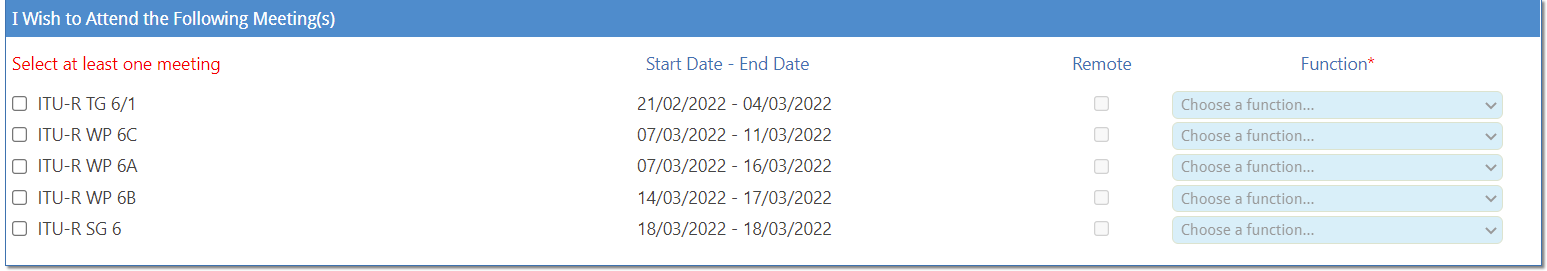 ______________Бюро радиосвязи (БР)Бюро радиосвязи (БР)Бюро радиосвязи (БР)Административный циркулярCACE/1005Административный циркулярCACE/10059 декабря 2021 годаАдминистрациям Государств – Членов МСЭ, Членам Сектора радиосвязи, Ассоциированным членам МСЭ-R, участвующим в работе 6-й Исследовательской комиссии по радиосвязи, и Академическим организациям – Членам МСЭАдминистрациям Государств – Членов МСЭ, Членам Сектора радиосвязи, Ассоциированным членам МСЭ-R, участвующим в работе 6-й Исследовательской комиссии по радиосвязи, и Академическим организациям – Членам МСЭАдминистрациям Государств – Членов МСЭ, Членам Сектора радиосвязи, Ассоциированным членам МСЭ-R, участвующим в работе 6-й Исследовательской комиссии по радиосвязи, и Академическим организациям – Членам МСЭПредмет:Собрание 6-й Исследовательской комиссии по радиосвязи (Вещательные службы), 
Женева, 18 марта 2022 годаСобрание 6-й Исследовательской комиссии по радиосвязи (Вещательные службы), 
Женева, 18 марта 2022 годаСобрание 6-й Исследовательской комиссии по радиосвязи (Вещательные службы), 
Женева, 18 марта 2022 годаСобрание 6-й Исследовательской комиссии по радиосвязи (Вещательные службы), 
Женева, 18 марта 2022 годаСобрание 6-й Исследовательской комиссии по радиосвязи (Вещательные службы), 
Женева, 18 марта 2022 годаСобрание 6-й Исследовательской комиссии по радиосвязи (Вещательные службы), 
Женева, 18 марта 2022 годаКомиссияДаты собранияПредельный срок получения вкладовОткрытие собрания6-я Исследовательская комиссияПятница,
18 марта 2022 г.Пятница, 11 марта 2022 г.,
16 час. 00 мин. UTCПятница, 18 марта 2022 г.,
09 час. 30 мин. (местное время)